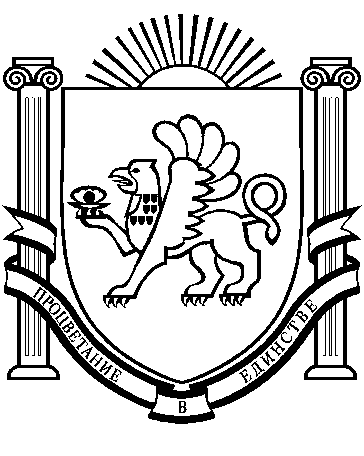 РЕСПУБЛИКА КРЫМРАЗДОЛЬНЕНСКИЙ РАЙОНАДМИНИСТРАЦИЯ БЕРЕЗОВСКОГО СЕЛЬСКОГО ПОСЕЛЕНИЯПОСТАНОВЛЕНИЕ08.02.2016 г.                                     с. Березовка                                     № 15Об утверждении Положения о процедуре заключения договора арендыземельного участка из земель, находящихся в муниципальнойсобственности муниципального образования Березовское сельскоепоселение Раздольненского района Республики Крым.                    В соответствии с Федеральным законом от 27.07.2010 г. No 210-ФЗ «Об  организации предоставления государственных и муниципальных услуг», Федеральным законом от 06.10.2003 г. N 131-ФЗ «Об общих принципах организации местного самоуправления в Российской Федерации», на основании Земельного кодекса Российской Федерации, Закона Республики Крым от 21.07.2014 г. No38-ЗРК «Об особенностях регулирования имущественных и земельных отношений на территории Республики Крым, постановления Совета Министров Республики Крым от 12.11.2014г N 450 "О плате за земельные участки, которые расположены на территории Республики Крым", Постановлением Совета министров Республики Крым от 31.12.2014г. No 685 «О внесении изменений в постановление Совета министров Республики Крым от 12 ноября 2014 года No 450», Постановления Совета министров Республики Крым от 02.09.2014 No313 «Об утверждении Порядка переоформления прав или завершения оформления прав на земельные участки на территории Республики Крым, руководствуясь Уставом муниципального образования Березовское сельское поселение Раздольненского района Республики КрымПОСТАНОВЛЯЮ:            1.Утвердить Положение о процедуре заключения договора аренды земельного  участка из земель, находящихся в муниципальной собственности  муниципального образования Березовское сельское поселение Раздольненского  района Республики Крым.2. Постановление обнародовать путём размещения на информационном стенде Администрации Березовского  сельского поселения.            3.Контроль за исполнением настоящего постановления оставить за собой.Председатель сельского совета-глава администрацииБерезовского сельского  поселения                                                                               А.Б.Назар                                                                                               Утверждено                                                                               постановлением администрации No  15 от 08.02.2015г.         Положение о процедуре заключения договора аренды земельного участка из земель, находящихся в муниципальной собственности муниципального образования Березовское сельское поселение Раздольненского  района Республики Крым.I. Общие положенияПоложение о порядке заключения договоров аренды на земельные участки, переданные в пользование для ведения предпринимательской и некоммерческой  деятельности и расположенные на территории Березовское сельское поселение Раздольненского района (далее - Положение),  разработано на основании Земельного кодекса Российской Федерации, Закона Республики Крым от 21.07.2014 г. No38-ЗРК «Об особенностях регулирования имущественных и земельных отношений на территории Республики Крым, постановления Совета Министров Республики Крым от 12.11.2014г N 450 "О плате за земельные участки , которые расположены на территории Республики Крым", Постановлением Совета министров Республики Крым от 31.12.2014г. No 685 «О внесении изменений в постановление Совета министров Республики Крым от 12 ноября 2014 года No 450», Постановления Совета министров Республики Крым от 02.09.2014 No313 «Об утверждении Порядка переоформления прав или завершения оформления прав на земельные участки на территории Республики Крым.1.1. Данное Положение регулирует порядок предоставления земельных участков, находящихся в муниципальной собственности, физическим и юридическим лицам в порядке переоформления договоров аренды на земельные участки, переданные во временное пользование юридическим или физическим лицам для ведения предпринимательской и некоммерческой деятельности.1.2. Переоформление прав осуществляется в отношении прав на земельные участки, которые возникли до вступления в силу Федерального конституционного закона от 21.03.2014г. No 6-ФЗК и срок действия которых не истек.1.3. Стороны по договору аренды, заключившие договора аренды до 21 марта 2014 года, обязаны до 1 января 2017 года внести изменения в соответствующий договор, если не истек срок действия такого договора, в целях его приведения в соответствие с требованиями законодательства Российской Федерации.1.4. Плата, установленная в договорах аренды земельного участка, заключенных до 21.03.2014 года, признается равной платежам, установленных прежними договорами, и пересчитывается в рубли с учетом коэффициента 3,8. В том случае, если такой договор заключается после 31.12.2014 года, то арендная плата увеличивается на коэффициент инфляции, применяемый ежегодно в соответствии с индексом инфляции, предусмотренном законом о Бюджете Российской Федерации на очередной финансовый год.1.5. В том случае, если плата, установленная в договорах аренды земельного участка, не соответствовала законодательству, действовавшему до 21 марта 2014 года, то при заключении договора аренды плата устанавливается в соответствии с пунктами 3.2. и 3.3 Положения «О порядке определения кадастровой стоимости, размера арендной платы, платы за установление сервитута, в том числе публичного, платы за проведение перераспределения земельных участков, размера цены продажи земельных участков, находящихся в собственности Республики Крым или муниципальной собственности» утвержденным Постановлением Совета министров Республики Крым от 12.11.2014г. No 450., Постановлением Совета министров Республики Крым от 31.12.2014г. No 685 «О внесении изменений в постановление Совета министров Республики Крым от 12 ноября 2014 года No 450» 	II. Порядок оформления и регистрации договоров аренды земельных участков2.1. Арендодателем по договорам аренды от лица муниципального образования выступает администрация Березовское сельское поселение Раздольненского района Республики Крым в лице Председателя Березовского сельского совета-главы администрации Березовского сельского поселения, в отношении земельных участков, находящихся в границах муниципального образования и выделенных в пользование (аренду) юридическим и физическим лицам.2.2. Для заключения договора аренды заинтересованная сторона представляет арендодателю:- заявление на передачу в аренду земельного участка (приложение 1);2.3.К заявлению о предоставлении земельного участка прилагаются:1) для физических лиц: копия документа, подтверждающего личность гражданина;2) для юридических лиц:копия устава, заверенная данным юридическим лицом;копия документа, подтверждающего  соответствующие полномочия  представителя юридического лица;копия свидетельства о государственной регистрации юридического лица, заверенная данным юридическим лицом;копия свидетельства о постановке заявителя на учет в налоговом органе Российской Федерации;3) подлинник правоустанавливающего (подтверждающего) документа либо копия судебного решения, заверенная судом, свидетельствующие о наличии у заявителя подлежащего переоформлению права;4) кадастровый паспорт земельного участка без отметки о необходимости уточнения границ земельного участка и с указанием сведений об объектах местности, упрощающих понимание места расположения земельного участка, имеющихся в Государственном кадастре недвижимости;5) документ, подтверждающий соответствующие полномочия заявителя (при подаче заявления представителем заявителя).2.4. Подача заявления с нарушением требований Положения является основанием для возврата заявления о предоставлении земельного участка без рассмотрения в течение трех рабочих дней со дня его поступления.2.5. Уполномоченный орган в течение трех рабочих дней со дня поступления заявления о заключении договора аренды земельного участка, направляет копию поступившего заявления о предоставлении земельного участка и копию приложенного к нему кадастрового паспорта земельного участка на рассмотрение:1) в уполномоченный орган местного самоуправления в сфере градостроительства и архитектуры (в случае предоставления земельного участка для строительства), который осуществляет проверку на предмет соответствия места расположения объекта объединенной укрупненной схеме размещения объектов федерального и регионального значения на территории Республики Крым, документации по планировке территории, градостроительной документации, в том числе утвержденной до вступления в силу Федерального конституционного закона;2) в исполнительные органы государственной власти Республики Крым в сфере экологии и природопользования, лесных и охотничьих отношений, охраны культурного наследия (в случае если существует вероятность нахождения испрашиваемого земельного участка в границах лесного фонда и особо охраняемых территорий), которые осуществляют проверку на предмет нахождения испрашиваемого земельного участка на землях лесного фонда и землях особо охраняемых территорий и объектов.2.6. Органы, указанные в пункте 1) и 2) настоящего Положения, предоставляют в уполномоченный орган в течение двадцати дней со дня направления запроса имеющиеся в их распоряжении сведения относительно нахождения испрашиваемого земельного участка на землях лесного фонда и землях особо охраняемых территорий и объектов или соответствия места расположения объекта объединенной укрупненной схеме размещения объектов федерального и регионального значения на территории Республики Крым, документации по планировке территории, градостроительной документации.2.7. Отсутствие сообщения со сведениями, указанными в пункте 1) и 2) настоящего Положения, на тридцатый день со дня направления запроса, указанного в пункте 3 настоящего Положения, свидетельствует об отсутствии обстоятельств, указанных в пункте 1) и 2) настоящего Положения.2.8. Основаниями для отказа в удовлетворении заявления являются основания, указанные в части шестой статьи 13 Закона от 31.07.2014 No 38-ЗРК.2.9. При отсутствии оснований для отказа в удовлетворении заявления о предоставлении земельного участка уполномоченный орган в месячный срок обеспечивает:1) принятие решения о предоставлении земельного участка;2) подготовку и подписание со своей стороны договора аренды земельного участка и акта передачи земельного участка (Приложение № 3);2.10. Сроки договора аренды заключенных в порядке переоформления прав, определяются сроком окончания действия ранее заключенных договоров аренды.2.11 Заключение договоров аренды на земельные участки осуществляется по согласованию с комиссией по  земельным вопросам;2.12. Решение о предоставлении земельного участка, решение об отказе в удовлетворении заявления о предоставлении земельного участка либо проект договора аренды земельного участка, направляется заявителю не позднее 65 дней со дня поступления соответствующего заявления о предоставлении земельного участка.2.13. Договор аренды земельного участка оформляется в трех экземплярах (приложение 2).  Договор аренды земли и акта передачи земельного участка направляется подписанным уполномоченным органом в трех экземплярах.2.14. Договора аренды земли и акты передачи должны быть подписаны заявителем и два экземпляра представлены в уполномоченный орган не позднее месяца со дня направления, в противном случае договор считается не заключенным.2.15 Копии договоров аренды и изменения к ним передаются в муниципальное казенное учреждение « Учреждение по обеспечению деятельности органов местного самоуправления муниципального образования Березовского сельского поселения Раздольненского района Республики Крым в трехдневный срок с момента подписания для осуществления учета платежей.III. Расчет арендной платы и порядок ее зачисления3.1. Размер, условия и сроки внесения арендной платы за землю устанавливаются в договоре. Расчет размера арендной платы определяется в приложении к договору аренды, который является неотъемлемой частью договора.3.2. Расчет арендной платы согласно Постановления Совета Министров Республики Крым No450 от 12.11.2014 г., Постановления Совета министров Республики Крым от 31.12.2014г. No 685 «О внесении изменений в постановление Совета министров Республики Крым от 12 ноября 2014 года No 450»3.3. Размер арендной платы за земельный участок, устанавливаемый на календарный год, определяется по формуле:НЦзу = НЦ* ПАп = НЦзу*6%*2, где:Ап - арендная плата в руб./год;НЦ- нормативная цена 1 кв. м земель, определяемая в соответствии с приложениями 1 и 2 к настоящим постановлениям, в рублях;П - площадь, переданная в аренду, кв. м;НЦзу -нормативная цена земельного участка, в рублях;3.4. При наличии документов, в которых была определена нормативная денежная оценка земельного участка, сведения о кадастровой стоимости вносятся в государственный кадастр недвижимости Государственным комитетом по государственной регистрации и кадастру Республики Крым с учетом коэффициента пересчета в рубли 3,8.3.5. В случае если индекс инфляции, предусмотренный законом о бюджете Российской Федерации на очередной финансовый год, составляет больше единицы, то, кадастровая стоимость, определенная в соответствии с пунктами 2.3. и 2.4. настоящего Положения, актуализируется с учетом соответствующего коэффициента инфляции.3.6. Годовой размер арендной платы определяется на основании кадастровой стоимости земельного участка и рассчитывается в процентах:а) 1 процент в отношении земельного участка, предназначенного для жилищного (за исключением передвижного жилья) и сельскохозяйственного использования; для общественного использования объектов капитального строительства (за исключением объектов не государственной или муниципальной собственности); для обеспечения космической деятельности; для обеспечения обороны и безопасности; лесной деятельности; для общего и специального пользования водными объектами; для гидротехнических сооружений; для общего пользования территории; для ритуальной деятельности: для специальной деятельности;б) 3 процента в отношении земельного участка, предназначенного для производственной деятельности (за исключением обеспечения космической деятельности); для транспорта; для деятельности по особой охране и изучению природы;в) 6 процентов в отношении земельных участков, не указанных в подпунктах «а» и «б» настоящего пункта.Органы местного самоуправления вправе принять нормативный правовой акт, увеличивающий годовой размер арендной платы на коэффициент, не превышающий 2, если земельный участок расположен в прибрежной или центральной зоне населенного пункта.3.7. Размер арендной платы может пересматриваться арендодателем ежегодно в соответствии с установленной законодательством Российской Федерации и Республики Крым индексацией ставок земельного налога.Главе администрации сельского поселения__________________________ЗАЯВЛЕНИЕ 
о предоставлении в аренду Земельного участка на территории Березовского сельского поселения на основании договора аренды_____________________________________________________________________________(полное наименование юридического лица или Ф.И.О. физического лица (заявителя)место жительства заявителя:  ______________________________________________________________________________________________________________________________________________________________________________________________________________(наименование документа, удостоверяющего личность заявителя (для гражданина)серия _______ номер __________________________________________________________выдан _______________________________________________________________________место нахождения юридического лица:  ____________________________________________________________________________________________________________________________________________________________________________________________________(государственный регистрационный номер записи о государственной регистрации юридического лица в едином государственном реестре юридических лиц, за исключением случаев, если заявителем является иностранное юридическое лицо)в лице _______________________________________________________________________действующего на основании ____________________________________________________(доверенности, устава или др.)телефон (факс) заявителя _______________________________________________________банковские реквизиты:ИНН _________________________ (кроме иностранных юридических лиц)р/с _________________________________________в банке ___________________________________________________________БИК _________________ ОКПО ______________ ОКВЭД________________корр./сч. _________________________________________________________Прошу  предоставить земельный участок в аренду на срок __________*  на основании договора аренды без проведения процедуры торгов на основании:____________________________________________________________________________________________________________________________________________________________ (основание предоставления земельного участка без проведения торгов из числа оснований предусмотренных пунктом 2 статьи 39.6 Земельного кодекса Российской Федерации  либо  ст.8 Закона Республики Крым № 66-ЗРК/2015)Сведения о земельном участке:площадь:  _________________________кадастровый номер: _______________________________адрес: ___________ ____________________________________________________________________________________________________________________________________(реквизиты решения об изъятии земельного участка для государственных или муниципальных нужд в случае, если земельный участок предоставляется взамен земельного участка, изымаемого для государственных илимуниципальных нужд)______________________________________________________________________________(цель использования земельного участка)_______________________________________________________________________________(реквизиты решения об утверждении документа территориального планирования и (или) проекта планировки территории в случае, если земельный участок предоставляется для размещения объектов, предусмотренных этим документом и (или) этим проектом)_______________________________________________________________________________ (реквизиты решения о предварительном согласовании предоставления земельного участка в случае, если испрашиваемый земельный участок образовывался или его границы уточнялись на основании данного решения)_______________________________________________________________________________(почтовый адрес и (или) адрес электронной почты для связи с заявителем)Заявитель: ______________________________________________________________________(Ф И О. заявителя, должность, Ф И О представителя юридического или физического лица), (подпись, печать)Приложение к постановлению № 15 от 08 февраля 2016 годаДОГОВОР АРЕНДЫ ЗЕМЕЛЬНОГО УЧАСТКАс.Березовка	«	»   20	г.Администрация Березовского сельского поселения Раздольненского района Республики Крым, основной государственный регистрационный номер (ОГРН) 1149102105096, ИНН/КПП 9106002847, местонахождение: 296260, Республика Крым, Раздольненский район, с.Березовка, ул.Гагарина, д.52 в лице председателя Березовского сельского совета-главы администрации Раздольненского сельского поселения Назар Андрея Богдановича, действующего на основании 131-ФЗ «Об общих принципах организации местного самоуправления в Российской федерации»  и Уставом муниципального образования   Березовское сельское поселение  Раздольненского района Республики Крым именуемое  в  дальнейшем «Арендодатель», с одно стороны и ___________________________________________________________________(фамилия, имя, отчество и должность представителя физического или юридического лица)действующего на основании _______________________________________________________________________________________________________________________________                      (положение, устав, учредительный договор, доверенность, паспорт)(для физического лица - адрес постоянного места жительства)регистрационный номер (ОГРН)   ИНН  , КПП_________	,именуемый в дальнейшем «Арендатор», с другой стороны на основании__________________________________________________________(указываются документы, послужившие основанием для заключения договора аренды земельного участка)заключили настоящий договор  аренды земельного участка (далее "Договор") о нижеследующем:1. ПРЕДМЕТ ДОГОВОРА1.1.  Арендодатель предоставляет, а Арендатор принимает во временное  владение и пользование земельный участок площадью ________кв.м из земель,находящихся в собственности муниципального образования Березовское сельское поселение Раздольненского района Республики Крым, категория земель – земли населенного пункта, вид разрешенного использования земельного участка-_________________________кадастровый номер ____________________, расположенный по адресу: __________,на основании __________________________________________________________________________________________________________________________________1.2.  На земельном участке	 расположены  объекты недвижимого имущества.1.3. Арендатор вступает во временное владение и пользование земельным участком с момента подписания акта приема-передачи земельного участка.1.4. Акт приема-передачи земельного участка подлежит подписанию Сторонами в день подписания настоящего Договора.2.ОБРЕМЕНЕНИЯ ЗЕМЕЛЬНОГО УЧАСТКА Земельный участок обременен сервитутом:	2.2. На земельный участок не распространяются иные вещные и обязательственные права третьих лиц.3.ОГРАНИЧЕНИЯ В ИСПОЛЬЗОВАНИИ ЗЕМЕЛЬНОГО УЧАСТКА3.1   На земельный участок распространяются ограничения в использовании:____4. СРОК ДОГОВОРА	 4.1. Договор	заключен	сроком на___ лет  с 20___   года до 20___годаСрок начала действия Договора определяется с момента его подписания Сторонами.4.2.Договор подлежит обязательной регистрации в Государственном комитете по государственной регистрации и кадастру Республики Крым.4.3. Окончание срока действия настоящего Договора не освобождает стороны от ответственности за нарушение его условий.5.АРЕНДНАЯ ПЛАТААрендная плата исчисляется c момента подписания Сторонами Акта приема-передачи и до момента возврата земельного участка.Арендная плата вносится равными частями ежемесячно не позднее 10 числа месяца, следующего за отчетным периодом.Арендная плата за декабрь вносится до 10 декабря текущего финансового года.За неполный месяц арендная плата исчисляется из расчета 1/30 части месячной арендной платы за каждый день пользования земельным участком.Арендатор по Договору несет ответственность по уплате арендной платы за земельный участок согласно расчету арендной платы за земельный участок.Арендатор обращается к Арендодателю с заявлением о проведении сверки расчетов по арендной плате не реже одного раза в полугодие.Расчет  арендной платы определен в приложении 1 к Договору, которое является неотъемлемой частью Договора.Размер арендной платы изменяется со дня вступления в силу нормативных актов Российской Федерации Республики Крым, муниципального образования Березовское сельское поселение Раздольненского района Республики Крым, регулирующих порядок начисления и размер арендной платы, а также применяемых при расчете коэффициентов, без дополнительных согласований с арендатором и без внесения соответствующих изменений и дополнений в Договор. Исчисление и оплата арендных платежей осуществляется на основании Договора начиная со дня вступления в силу нормативного акта, на основании которого изменяется порядок и (или) размер арендной платы и (или) отдельные коэффициенты. Перерасчет арендной платы арендатор производит самостоятельно после вступления в силу указанных правовых актов. Арендодатель оставляет за собой право направить Арендатору извещение о размере арендной платы на соответствующий период.Неиспользование арендуемого земельного участка не освобождает Арендатора от внесения арендной платы в порядке и сроки, установленные Договором.В случае невнесения, несвоевременного либо неполного внесения арендной платы в установленный Договором срок Арендатор уплачивает Арендодателю неустойку в размере 0,1% за каждый день просрочки от суммы платежей, подлежащих перечислению Арендодателю.Арендная плата по Договору перечисляется Арендатором по реквизитам:Номер счета: 40101810335100010001Наименование банка:  Отделение Республики Крым, г.СимферопольБИК:043510001 ИНН получателя: 9106002847КПП получателя: 910601001Код классификации дохода: 90111105025100000120ОКТМО: 3563940611101Назначение платежа: арендной платы за земельные участки, находящиеся в собственности ; наименование арендатора; дата и номер  договор,  за ________ месяц.Получатель: Администрация Березовского сельского поселения Раздольненского района Республики Крым л/с 04753252130 в УФК по Республике Крым. 5.11. Неустойка за просрочку арендной платы в установленный Договором срок перечисляется Арендатором платежей в случае невнесения по реквизитам:Номер счета: 40101810335100010001Наименование банка: :  Отделение Республики Крым, г.СимферопольБИК: 043510001 ИНН получателя:9106002847КПП получателя: 910601001Код классификации дохода: __________________________ОКТМО: 3563940611101Назначение платежа: неустойка по Договору; наименование Арендатора; дата и номер  договор,  за ________ месяц.Получатель: Администрация Березовского сельского поселения Раздольненского района Республики Крым л/с 04753252130 в УФК по Республике Крым. При внесении арендной платы допускается авансовый платеж, но не более чем за 12 месяцев. Авансовый платеж не освобождает Арендатора от уплаты разницы по платежам, возникшей в результате повышения размера арендной	платы	за	земельный	участок,	произошедшей	в	пределах авансирования.Денежные суммы, вносимые (перечисляемые) Арендатором на счет Арендодателя, вне зависимости от назначения платежа, указанного в платежном документе, зачисляются Арендодателем в счет погашения задолженности Арендатора за предшествующие периоды, по которым у Арендатора имеется задолженность по Договору.Возврат суммы излишне или ошибочно уплаченных денежных средств по арендной плате за землю осуществляется только при условии отсутствия действующих договоров аренды земельных участков на основании письменного заявления Арендатора.6.ПРАВА И ОБЯЗАННОСТИ СТОРОНАрендодатель имеет право:беспрепятственного доступа на земельный участок с целью контроля за его использованием  и состоянием земель и соблюдением Арендатором условий настоящего Договора;приостанавливать работы, ведущиеся Арендатором на земельном участке с нарушением условий Договора;требовать возмещения убытков, причиненных ухудшением качества земель в результате хозяйственной деятельности Арендатора;в случае обнаружения фактов использования земельного участка не по назначению либо с нарушением требований, установленных законодательством и/или Договором Арендодатель составляет Акт, в котором указывается характер нарушений и срок их устранения. Копия Акта вручается Арендатору. В случае не устранения выявленных нарушений в установленный срок договор аренды может быть расторгнут по инициативе Арендодателя;требовать досрочного расторжения договора в случаях и порядке, предусмотренных разделом 8 договора.Арендодатель обязан:передать земельный участок Арендатору в состоянии, пригодном для его использования в соответствии с целевым назначением и разрешенным использованием;не вмешиваться в хозяйственную деятельность Арендатора, если она не противоречит условиям настоящего Договора, не нарушает законодательство, права Арендодателя и третьих лиц;обеспечить Арендатору беспрепятственное пользование земельным участком.Арендатор имеет право:использовать земельный участок в соответствии с целью и условиями его предоставления;распоряжаться произведенной им продукцией и полученными доходами.Арендатор обязан:- использовать земельный участок в соответствии с целями и условиями его предоставления и надлежащим образом исполнять все условия Договора;в соответствии с Федеральным законом от 21 июля . N 122-ФЗ "О государственной регистрации прав на недвижимое имущество и сделок с ним" передать на государственную регистрацию Договор (двусторонние изменения, дополнения к нему) в течение 30 дней со дня подписания Договора (двусторонних изменений, дополнений) в регистрирующий орган с последующим представлением в течение 10 дней Арендодателю документа (заверенной надлежащим образом копии документа) о проведенной государственной регистрации. Расходы по государственной регистрации возлагаются на Арендатора;эффективно использовать землю в соответствии с целевым назначением (разрешенным использованием), не допускать действий, приводящих к ухудшению качественных характеристик земельного участка, экологической обстановки на арендуемой территории, загрязнению прилегающих земель;надлежащим образом использовать земельный участок;обеспечить Арендодателю, органам государственного контроля свободный доступ на земельный участок;беспрепятственно допускать на арендуемую территорию земельного участка работников жилищно-коммунальных предприятий для производства работ по обслуживанию и ремонту  объектов коммунального назначения (тепловых, водопроводных, канализационных, газовых  сетей, насосных станций, тепловых газораспределительных пунктов и др.);уведомлять Арендодателя в письменной форме об изменении юридического и почтового адресов, руководителя, банковских реквизитов. При отсутствии такого уведомления документы, связанные Договором, направляются по адресу Арендатора, указанному в Договоре, и считаются доставленными, даже если Арендатор по данному адресу не находился;в случае начала процедуры реорганизации, ликвидации, введения процедуры банкротства, перехода прав на здания, строения, сооружения, некапитальные объекты, расположенные на арендуемом земельном участке, Арендатор направляет Арендодателю в 5-дневный срок письменное уведомление об этом с приложением копий подтверждающих документов. При отсутствии данного уведомления со стороны Арендатора все негативные последствия ложатся на Арендатора, а Арендодатель считается не извещенным и не несет ответственности, связанной с этим;при сроке аренды более пяти лет в случае передачи своих прав и обязанностей по Договору третьему лицу, письменно в течение 10 дней уведомлять об этом Арендодателя с указанием наименования и реквизитов лица, к которому перешли права, даты их перехода и  правовых  оснований  передачи  прав  и  обязанностей  третьим  лицам  с приложением подтверждающих документов. При отсутствии данного уведомления со стороны Арендатора все негативные последствия ложатся на Арендатора, а Арендодатель считается не извещенным и не несет ответственности, связанной с этим;при сроке аренды пять лет и менее получать у Арендодателя письменное согласие на передачу в субаренду земельного участка (его части), на передачу своих прав и обязанностей по Договору третьему лицу;в случае заключения соглашения об установлении сервитута в отношении земельного участка, находящегося в государственной или муниципальной собственности, в течение 10 дней со дня заключения указанного соглашения направить в уполномоченный орган уведомление о заключении указанного соглашения;не нарушать права других землепользователей и арендаторов, а также порядок пользования водными, лесными и другими объектами;своевременно оплачивать арендную плату в соответствии с условиями настоящего Договора.	6.5. Арендатор не вправе требовать компенсации за проведенные без согласия Арендодателя улучшения земельного участка.	6.6. Права и обязанности сторон, не предусмотренные настоящим договором, определяются в соответствии с законодательством Российской Федерации и Республики Крым.7. СУБАРЕНДААрендатор имеет право при условии уведомления Арендодателя (при сроке аренды более пяти лет) либо согласия Арендодателя (при сроке аренды пять лет и менее) сдавать арендуемый земельный участок (его часть) в пользование третьим лицам (субаренда) на основании договора субаренды. Договор субаренды заключается на условиях Договора.Срок действия договора субаренды не может превышать срока действия Договора. При заключении договора субаренды разрешенный вид использования данного земельного участка не может быть изменен.При субаренде Арендатор остается ответственным по Договору перед Арендодателем.При прекращении аренды Арендодатель может предъявить непосредственно субарендатору требование о возврате переданного ему в субаренду земельного участка. Досрочное прекращение Договора влечет прекращение заключенного в соответствии с ним договора субаренды. Договор субаренды заключается в той же форме, что и Договор.8.ИЗМЕНЕНИЕ И ПРЕКРАЩЕНИЕ ДОГОВОРАИзменения и (или) дополнения к договору оформляются сторонами в письменной форме путем заключения дополнительных соглашений к договору за исключением п. 5.7. Договора.Договор может быть досрочно  прекращен (расторгнут) по инициативе одной из сторон после направления предложения о расторжении другой стороне. В случае отказа от расторжения либо неполучения ответа в указанный в предложении срок, заинтересованная сторона вправе предъявить требование о расторжении договора в суд.Расторжение договора оформляется письменно путем заключения соглашения, включающего основания расторжения договора. Обязательства по договору прекращаются с момента заключения указанного соглашения или с момента вступления в законную силу решения суда о расторжении договора. Обязательства по оплате арендной платы прекращаются после полного их исполнения.Договор может быть досрочно  прекращен (расторгнут) по инициативе Арендодателя в порядке, предусмотренном п. 8.3, в случаях:невнесения арендной платы Арендатором более двух раз подряд;использования	Арендатором	земельного	участка	(его	части)	не	в соответствии с видом разрешенного использования, указанного в Договоре;передачи Арендатором земельного участка или его части в субаренду без получения письменного согласия (уведомления) Арендодателя;иных случаях, предусмотренных действующим законодательством.Договор может быть досрочно  прекращен (расторгнут) по инициативе Арендатора в случаях,:создания Арендодателем препятствий в пользовании земельным участком в соответствии с условиями договора;иных случаях, предусмотренных действующим законодательством.9.ОТВЕТСТВЕННОСТЬ СТОРОНСтороны несут ответственность за невыполнение либо ненадлежащее выполнение условий договора в соответствии с законодательством Российской Федерации и Республики Крым.Ответственность сторон за нарушение обязательств по договору, вызванных действием обстоятельств непреодолимой силы, регулируется законодательством Российской Федерации.Все споры между Сторонами, возникающие по Договору, разрешаются в соответствии с законодательством Российской Федерации.10.ОСОБЫЕ УСЛОВИЯ ДОГОВОРАДоговор не подлежит нотариальному удостоверению.Договор субаренды земельного участка, а также договор передачи Арендатором    своих    прав    и    обязанностей    по    Договору    в    случаях, предусмотренных	законодательством	Российской	Федерации,	подлежат государственной регистрации.	        10.3. Расходы по государственной регистрации Договора, а также изменений и дополнений к нему возлагаются на Арендатора.Договор составлен в 3 (трех) экземплярах, имеющих одинаковую юридическую силу, из которых по одному экземпляру хранится у Сторон, один экземпляр передается в исполнительный орган государственной власти Республики Крым, уполномоченный в сфере государственной регистрации прав на недвижимое имущество и сделок с ним.11.ПРИЛОЖЕНИЯ К ДОГОВОРУ:11.1.Перечень документов, которые являются неотъемлемой частью договора:расчет размера годовой арендной платы;акт приема-передачи земельного участка;кадастровый паспорт земельного участка (копия);план и  схема земельного участка.12.АДРЕСА, БАНКОВСКИЕ РЕКВИЗИТЫ СТОРОНПОДПИСИ СТОРОНАрендодатель:					     Арендатор:Администрация Березовского 		______________________________сельского поселения Раздольнеского	______________________________района Республики Крым			______________________________Председатель Березовского 		  	_________________________________сельского совета- Глава администрации     	_________________________________Березовского сельского поселения        	         _________________________________________________Назар А.Б.  		         ______________________________								      (наименование, Ф.И.О.)Председатель Березовского сельского совета- Глава администрации Березовского сельского поселения                                                   А.Б.Назар  Приложение № 1 к типовой форме договора арендыземельного участкаРасчетразмера годовой арендной платы«	»  20 г.	             с.БерезовкаБазовые показатели расчета:Место положение земельного участка:         Кадастровый номер земельного участка:                    Вид разрешенного использования земельного участка:  Площадь земельного участка  (ПЗУ)   кв.м.Расчет произведен в соответствии с постановлением Совета министров Республики Крым от 12.11.2014 года № 450 «О плате за земельные участки, которые расположены на территории Республики Крым».Стоимость 1 кв.м.  земель согласно  приложению  1 к  постановлению Советаминистров Республики Крым от 12.11.2014 года № 450 (КС) –  руб.Арендная ставка  (А):	%Размер арендной платы: ПЗУ х КС х А =  рублей  в год.При  заключении  договоров  аренды  земли  в  порядке  переоформления  прав  аренды  на земельные участки:Расчет	произведен	в  соответствии  с  нормативно-денежной  оценки  земель 	, утвержденной решением  .(орган местного самоуправления)Стоимость	1	кв.м.	земель	по	экономико-оценочным	районам	с	учетом коэффициента		функционального		использования	(Кф)		(	грн.х3,8х коэффициент инфляции)=  руб.Арендная ставка  (А):	%Размер арендной платы: ПЗУ х Кф х А = рублей в год.Арендодатель: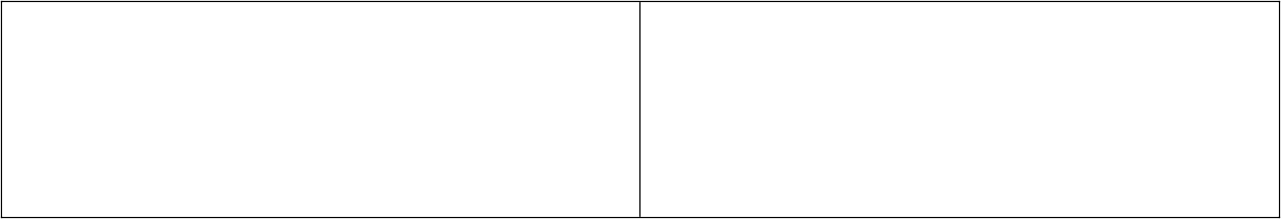 Арендатор:Приложение № 2 к типовой форме договора арендыземельного участкаАКТ ПРИЕМА-ПЕРЕДАЧИ ЗЕМЕЛЬНОГО УЧАСТКА  с.Березовка		                                                                            «__»_____________20___г.Администрация Березовского сельского поселения Раздольненского района Республики Крым, основной государственный регистрационный номер 1149102105096 , ИНН/КПП 9106002847, 910601001, место нахождение 296260, Республика Крым, Раздольненский район, с.Березовка, ул.Ленина, д.14, в лице главы администрации  ____________________________________________действующего на основании  ___________________________________  и  именуемая  в дальнейшее «Арендодатель» с одной стороны, и ____________________________________________________________,  	в лице__________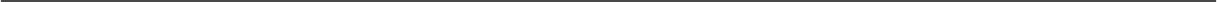 (фамилия, имя, отчество и должность представителя юридического или физического лица)действующего на основании  ____________________________________________________(положение, устав, учредительный договор, доверенность, паспорт)_________________________________________________________________	,(для физического лица - адрес постоянного места жительства)регистрационный номер (ОГРН)  , ИНН  , КПП	,именуемый в дальнейшем Арендатор, с другой стороны на основании ____________________________________________________________________________	,(указываются документы, послужившие основанием для заключения договора аренды зем. участка)составили  настоящий  Акт  о	приеме  -  передаче  земельного  участка  (далее  –  Акт)  о нижеследующем:1.Арендодатель предоставляет, а Арендатор принимает на условияхаренды  во временное владение и пользование земельный участок площадью  кв.м,категория земель – земли населенного пункта, вид разрешенного использования земельногоучастка_______	,код_____________	расположенный	по	адресу:        2.Арендатор в день подписания настоящего Акта принял во временное владение и пользование указанный в п. 1 данного Акта земельный участок в качественном и техническом состоянии как он есть на день принятия (подписания настоящего Акта). Состояние земельного участка на момент его  передачи соответствует условиям его использования по целевому назначению.            3.С момента подписания сторонами настоящего Акта обязательства, установленныеДоговором  аренды  земли  от   «	 »_________________20___г.Сторонами использованы, расчетпроизведен управлением земельных отношений Администрации Раздольненское сельское поселение, претензий по существу Договора и к качеству земельного участка стороны другдругу не имеют.               4.Настоящий Акт составлен в трех экземплярах и является неотъемлемой частью Договора аренды земельного участка.Арендодатель:					     Арендатор:Администрация Березовского 		            ______________________________сельского поселения Раздольнеского		______________________________района Республики Крым				______________________________Председатель Березовского 		  	______________________________сельского совета- Глава администрации     	______________________________Березовского сельского поселения        	            _________________________________________________  Назар А.Б.  		______________________________	      (наименование, Ф.И.О.)Арендодатель:Администрация Березовского сельского поселения Раздольненского района Республики КрымОГРН 1149102105096, ИНН/КПП9106002847, 910601001в лице председателя Березовского сельского совета-главы администрации Раздольненского сельского поселения____________________________, действующего на основании _________________________________________________________________________________________________________Адрес: 296260, Республика Крым, Раздольненский  район, с.Березовка,  ул.Гагарина, д.52Арендатор:________________________________________(ОГРН)_______________ ИНН     _______________ КПП     _______________в лице,__________________________________ действующего на основании:_________________________________________________________Адрес:____________________________________________________________________________КС_____________________________________ БИК____________________________________ИНН банка______________________________ КПП банка______________________________ р/с арендатора __________________________ (наименование, Ф.И.О.)(наименование, Ф.И.О.)« » 20	г.« » 20	г.